Waste Management Procedure (28) V4PURPOSETo provide guidance in the management of waste.SCOPEThis procedure applies to all workers within the Catholic Church Endowment Society Inc. (CCES) self-insurance licence.DEFINITIONSDefinitions can be found on the Catholic Safety Health & Welfare SA Website.InformationWaste is any item that is discarded, rejected, abandoned, unwanted or surplus to needs. The waste management hierarchy is recognised internationally as an aspirational framework for sustainability. Waste should only be sent for disposal to landfill once other options, in accordance with the waste management hierarchy, have been exhausted.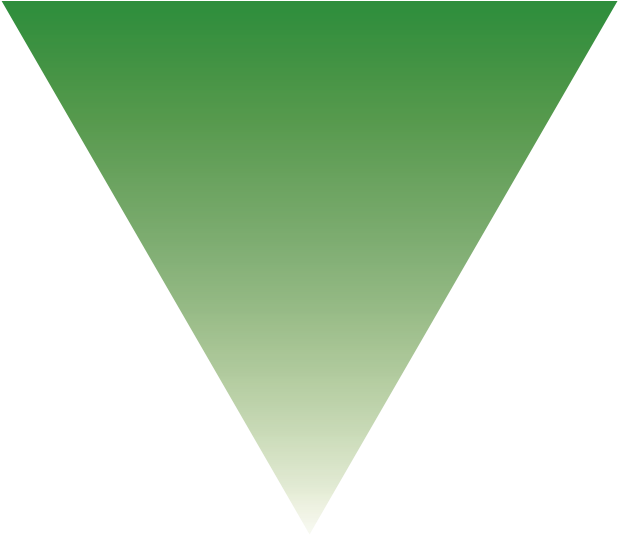 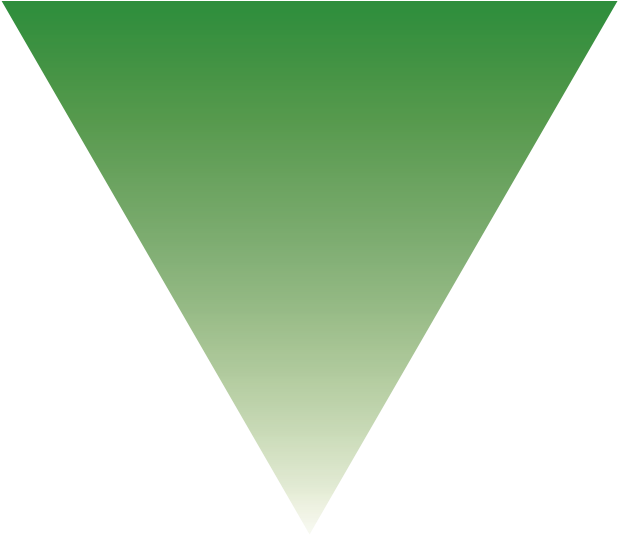 RESPONSIBILITIESSpecific responsibilities for carrying out actions required by the CCES have been allocated to particular position holders within the organisation.  Such responsibilities are consistent with the obligations that the legislation places on officers, managers, supervisors, workers, and others in the workplace. Responsibility, authority, and accountability processes have been defined in Responsibility, Authority & Accountability Procedure (12), and summarised in:Responsibility, Authority & Accountability Matrix – Workers (025G);Responsibility, Authority & Accountability Matrix – Managers & Supervisors (023G); Responsibility, Authority & Accountability Matrix – Officers (024G); and Work Health & Safety and Injury Management Policy.You are required to familiarise yourself with this procedure to understand the obligations that you may have in relation to its implementation and to carry out your assigned actions and responsibilities.  This Procedure is to be read in conjunction with your Organisational Policies and / or Procedures.PROCEDUREWaste SeparationWaste should be segregated according to stream at point of generation (e.g., recyclable paper, plastic, food, general landfill waste). Suitable containers for collection of items needs to be determined depending on the waste stream.Waste StorageWaste storage containers should be identified and clearly labelled, stored to reduce the risk of fire and arson, and preferably at a point where they are to be discarded.Inspection of Waste Discharge Collectors For information refer to .Disposal of WasteDisposal of materials shall include the removal of any waste. Table 1 provides a summary of disposal methods used for common waste streams.Waste shall be disposed of in such a way as to reduce risks associated with manual handling, and safe transfer to other equipment such as compactors and shredders. Work instructions for collecting or producing waste shall identify any health and safety risks and environmental impact and the control measures associated with the disposal of waste material.Plant and equipment used to transfer, compress or reduce the overall size of materials prior to disposal, or store wastes shall be subject to the requirements of Plant Management Procedure (15).Table 1. Summary of Disposal Methods for Waste StreamsDisposal of Chemicals, Biological & Hazardous WasteIf required, chemicals shall be disposed of in accordance with Management of Hazardous Chemicals Procedure (19).Spills shall be contained and cleaned up in accordance with Management of Hazardous Chemicals Procedure (19).Disposal of biological waste shall be completed as described in Infection Control Procedure (25).Asbestos containing materials shall be managed and disposed of in accordance with the requirements specified by legislation and local authorities and in accordance with Asbestos Procedure (4).Waste Disposal Contract OrganisationsWaste disposal contract organisations shall be engaged, monitored, and managed in accordance with Contractor Management Procedure (6).Waste transport certificates and tracking forms (excluding Asbestos) issued to the worksite as the producer of waste, must be retained for a minimum of twelve (12) months.Asbestos waste management refer to Asbestos Procedure (4).Information, Instruction and TrainingAll workers shall be informed of the requirements of this procedure and training will be provided relevant to the handling of waste to the worker. RecordsDocument used to manage Waste Management as prescribed by this procedure will be produced in a format that allows tracking for verification and review and be in accordance with requirements detailed in Document Control Procedure (23).ReviewThis procedure will be subject to a planned review by the document owner in accordance with the requirements outline in Document Control Procedure (23).RELATED SYSTEM DOCUMENTSPolicies & ProceduresAsbestos Procedure (4)Audit Procedure (7)Consultation Procedure (5)Contractor Management (6)Document Control Procedure (23)Emergency Management Procedure (10)Hazard Management Procedure (14)Induction & Training Procedure (13)Infection Control Procedure (25)Management of Hazardous Chemicals Procedure (19)Personal Protective Equipment (30)Plant Management Procedure (15)Purchasing Procedure (20)Responsibility, Authority & Accountability Procedure (12)Forms & ToolsWaste Management Process Flowchart (046T)REFERENCESLegislation and other requirements related to this procedure are defined in Group Legal Register (010T) which can be accessed via the Catholic Safety Health SA WebsiteInternal ResourcesResponsibility, Authority & Accountability Matrix – Managers & Supervisors (023G)Responsibility, Authority & Accountability Matrix – Officers (024G)Responsibility, Authority & Accountability Matrix – Workers (025G)Waste Discharge Guideline (040G)External ResourcesNilAUDITABLE OUTPUTSThe following examples of records will be used to verify implementation of this procedure:Waste transport and disposal certificates Inspection records (e.g., septic tank, grease pit)Risk AssessmentsSegregated waste disposal containersSignageSharps ContainersVersion Control & Change HistoryMaterialPre-disposal TreatmentDisposal MethodExcess or “out of date” hazardous chemicalsChemical is identified, contained, packaged, and labelled as “out of use – for disposal.”  Approved chemical disposal site.Solid Waste in Waste TrapsSolid waste from cleaning equipment filtered in traps fitted to equipment.Waste binsGrease in Grease TrapsNilRemoval by Waste Disposal ContractorPaper & CardboardNilRecyclingGeneral WasteNilApproved land fill siteIT EquipmentRemoval of hard drive from computersRemoval by Waste Disposal ContractorE WasteNilDrop off at approved recycling location.BatteriesNilDrop at approved battery waste disposal collection pointBiologicalStored in medical waste containers in a secure locationRemoval by Waste Disposal ContractorSharps (i.e. needle)Put in sharps disposal containerReturn to pharmacy / local council.Glass / Sharp ObjectsMake safe (e.g. wrap in paper)Waste bin. Oily RagsDedicated oily rag binRemoval by Waste Disposal ContractorVersionApproved byApproved DateReason for Development of ReviewNext Review DateV3Sector ForumsMay 2014Legislation – New WHS Act2017April 2015 – Document consolidated across CCES sectorsApril 2015 – Document consolidated across CCES sectorsApril 2015 – Document consolidated across CCES sectorsApril 2015 – Document consolidated across CCES sectorsApril 2015 – Document consolidated across CCES sectorsV1Executive Manager CSHWSA24/04/2015Procedure consolidation2017V2Executive Manager CSHWSA15/03/2017Procedure Review2020V3Executive Manager CSHWSA22/01/2021Reviewed content, Reformatted template, Renumbered.2023V4Director CSaIMSection 5.3 added2026Approved for Publication: Date:Debbie Nation